                                               CURRICULAM VITAE                                                 V I S I O NTo efficiently manage the ICU department of  healthcare sector, by being  a true partner to the critical care area through providing high quality  services ; analyzing & understanding patient and unit  requirements;  ; using the best of technologies and practices, providing nursing care  with a simple, standard, secure& integrated  environment available continuously; utilizing resources effectively; achieving service excellence; bringing in continuous process improvements and contributing to the patient safety and quality of care , reducing operating costs, increasing revenue&  attaining operational excellenceOBJECTIVEI am experienced as critical care nurse and I’m an adaptable and efficient team player with excellent communication skills at all levels. I’m looking for a role where I can develop my skills further and revealing in new challenges.CERTIFICATESDHA eligibility letter Oct 2015 and DATAFLOW completed ( ref no: DHA/LS/3182015/507002 )Certification from “American Heart Association” on ACLS and BLS Oct 2013.Certification from National CPR Foundation  on BLS valid till 02/04/2016EDUCATIONKEY COMPETENCIESWorked as an Asst. nurse, staff nurse and as a senior staff nurse in critical care area  in NEURO SURGICAL ICU Excellent people management skills through effective setting of yearly objectives, supervising & monitoring the team members. Superior communication, Interpersonal and leadership skills. Was able to address requirements of multiple stakeholders.Strong analytical and problem solving skills.Well-developed training skills. Have interacted / worked with teams of diverse nationalities and culture. Key knowledge in the medical Working as the shift in charge of the Critical care Team.Key role in managing the team members.EMPLOYMENT HISTORYWorked as an Asst. Nurse in Apollo hospitals, Chhattisgarh , India from Oct 2010 to June 2011Worked as a staff nurse in Apollo hospitals, Chhattisgarh , India from June 2011- March 2014Worked as a senior staff nurse in Apollo hospitals, Chhattisgarh, India from July 2014 to Feb 2016.HOSPITAL PROFILEApollo hospitals Pvt Ltd is a dominant force in the healthcare industry, Apollo Hospitals, Bilaspur was established in October 2001. It was the first multi-specialty tertiary care hospital in the state of Chhattisgarh and NABH accredited. The 300-bed hospital (including 50 bedded ICU) is set on a lush green of 19 acre-campus. "Our mission is to bring healthcare of International standards within the reach of every individual. We are committed to the achievement and maintenance of excellence in education, research and healthcare for the benefit of humanity".  It is the backbone of many healthcare establishments in India.WORKSHOPS ATTENDEDPulse Polio Programmed conducted by Nisarga College of Nursing. Hospital waste management conducted by Nisarga College of Nursing.Records & reports maintained in the Hospital conducted by Nisarga College of Nursing.Legal & Ethical issues in nursing conducted by Nisarga College of Nursing.DUTIES $ RESPONSIBILITIESMaintain a healthy and comfortable environment for the patients.Maintain sufficient supplies and equipment in good conditionChecking patient’s records and maintaining census.Getting supplies from respective areas like pharmacy, stores stationary units.Demonstration of procedures to juniors and students.Administration of medication as per doctor’s orders.Initiating and maintaining IV lines and infusion pumps.Taking samples like blood, urine, stool etc. for various types of surgeries.Reporting verbally and in writing progress of patient’s condition at each shift changer over.Maintaining strict aseptic techniques.Provide health education to patients and their relatives.Doing admission procedure.Collect history of patients.Assessing, planning, implementing and education of nursing interventions using nursing process.Undertake the responsibilities of the nursing care of assigned patients.Provide comprehensive patient care as per the hospital standards.Evaluate the nursing care rendered to the patient. -	Clinical teaching monitoring of patients.ECG recording & monitoring.PROCEDURES DONEAdministration of IV fluids.Blood transfusionSuctioning both oro pharyngeal and endo tracheal secretions.Urinary catheterization.Care of patient with indwelling catheter.Steam inhalation.Admission and discharge procedure.Proper hand washing before and after any procedure.Monitor vital signs.Glasgow coma scale assessmentCare and cleaning of patient’s unitProvide basic nursing careGeneral physical examinationRecording and reporting complications at the right time.Care and sterilization of articles.Feeding helpless patientsNaso gastric tube insertion and feeding.Maintaining intake and output chart.Administration of enemas and suppositoriesBowel and bladder irrigation.Hot and cold application.Assisting the doctor in performing diagnostic and therapeutic procedures like defibrillation, insertion of central line, abdominal tapping, blood collections, lumbar puncture, bone marrow aspiration, endo tracheal intubation and extubation.Prepare the patients for procedures like X-ray, ECG, Barium Meal, IV Pylogram, CT scan and USG as ordered.Administration of medications as ordered.Parenteral administration of medicines.IV cannulation EQUIPMENTS USEDVentilator, Cardiac monitor, Pulse Oxy-meter, BP Apparatus, Stethoscope, Thermometer,  Air way, Resuscitation Equipment’s,  Endo-tracheal tube,  Ambu Bag, Infusion Pump, Syringe Pump, ECG Machine,  Nebulizer,  Steam Inhaler , Glucometer ,  PCA pump , Defibrillator . PERSONAL PROFILEDate of Birth	:	02 – Oct - 1988Gender	:	MaleMarital Status	:	SingleNationality	:	IndianReligion	:	Christian, OrthodoxFirst Name of Application CV No: 1671822Whatsapp Mobile: +971504753686 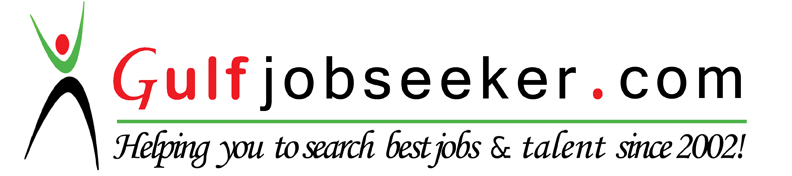 SL.NOCOURSEYEARBOARD1B. Sc.Nursing2006-2010Rajiv Gandhi University of health science 2Plus Two(12th Std.) 2003-2005Board of Higher Secondary  Examinations3SSLC(10th Std)2003Board of Public Examination